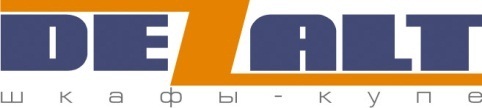 ООО «ДЭЗАЛТ»Производство и продажа корпусной мебели.                                    М.О, г. Мытищи,  Олимпийский пр-т, дом 15, корп. 18, кв. 7.Телефоны: 8(495) 201-38-36www.dezalt.ru                                         ДОГОВОР №                                от «__» «_______» 2017 г.ООО «ДЭЗАЛТ», именуемое в дальнейшем «Продавец», в лице Генерального директора Грошкова Г.А., действующего на основании Устава с одной стороны, и  _________________________________, именуемый в дальнейшем «Покупатель», с другой стороны, заключили настоящий Договор о нижеследующем:1. Предмет договораПокупатель оплачивает, а продавец берёт на себя обязательство по поставке и монтажу мебели в дальнейшем именуемой «Продукция», согласно бланку заказа, являющемуся неотъемлемой частью настоящего Договора. 2. Стоимость2.1. Общая сумма Договора включает полную комплектацию, а также монтаж изделия согласно бланку заказа и составляет _____________рублей.2.2 Предоплата по наличному расчету составляет 50% руб. Прописью /____________________________________________/3. Условия поставки и приёмки Продукции3.1. Срок поставки указывается в бланке заказа и составляет 25 календарных дней со дня предоплаты.3.2. Продукция передается Покупателю  согласно подписанному бланку заказа. 3.3. Приемка производится после монтажа Продукции, в соответствии с гарантийными обязательствами Продавца. 3.4. После подписания Акта сдачи-приемки, Продавец имеет право не рассматривать и не принимать претензии по механическим повреждениям Продукции.3.5. При наличии брака Продавец несёт ответственность в соответствии с гарантийными обязательствами.       Права собственности на Продукцию переходят от Продавца к Покупателю с момента оплаты 100% стоимости по настоящему Договору и подписания Сторонами Акта сдачи-приемки.  3.6. Хранение продукции на складе за счет Продавца – не более 10-ти рабочих дней со дня уведомления Покупателя о готовности заказа. 3.7. В случае отказа в приемке Продукции Покупателем в течении 20 рабочих дней, со дня уведомления Покупателя о готовности заказа, договор считается выполнен.3.8. Во время монтажа поставляемой продукции Продавец не несет ответственности за внутреннюю проводку кабель канала в стенах, полу, потолка, но вместе с тем принимает все меры предосторожности для недопущения ее повреждения.3.9. Во время монтажа Покупателю либо другим лицам, находящимся с разрешения Покупателя, запрещается курить в помещении. 3.10. Собак бойцовых пород Покупатель обязан изолировать от сборщиков мебели 4. Гарантии4.1. Гарантийный срок составляет 5 (пять) лет на систему раздвижных дверей шкафа.Гарантийный срок составляет 3 (три) года на распашные двери. Гарантийный срок на монтаж продукции составляет 3 (три) года, с момента подписания Акта сдачи-приемки.5. Ответственность сторон5.1. В случае просрочки по вине Продавца поставки продукции свыше 10 рабочих дней, со дня срока поставки, Продавец выплачивает Покупателю штраф в размере 0,5% от суммы недопоставленной продукции за каждый рабочий день просрочки, но не более 10% от суммы настоящего Договора.5.2. В случае отказа Покупателя от изготовленной продукции, Продавец имеет право удержать 50%  от суммы настоящего Договора.6. Форс-мажор.6.1. Стороны не несут ответственность за последствия стихийных бедствий, а также за решения органов власти и правительства, делающих невозможным выполнение настоящего Договора. В этом случае Стороны рассмотрят новые сроки исполнения настоящего Договора.7. Арбитраж7.1. При возникновении любых споров и разногласий между Сторонами по выполнению настоящего Договора, Стороны приложат все усилия для их разрешения путём переговоров. При не достижении соглашения все споры подлежат разрешению в соответствии с действующим законодательством РФ.8. Срок действия8.1. Настоящий Договор составлен в 2-х экземплярах, вступает в силу со дня его подписания и действует до момента выполнения Сторонами своих обязательств в полном объеме.9. Материалы и комплектующие9.1. Материалы и комплектующие указанные в бланке заказа, является неотъемлемой частью Договора. 10. Реквизиты сторонПродавец: ООО «ДЭЗАЛТ»                                              Покупатель:    ОКВЭД 52.44                                                         ИНН 502 912 9944                                                 КПП 502 901 001                                                   ОГРН 109 502 900 7732                                        № гос. Регистрации 109 502 900 7732                Р/сч. 407 028 107 240 000 045 31 в                      АКБ «АБСОЛЮТ БАНК» (ПАО) г. Москва                                                 БИК 044525976                                                 К/сч. 30101810500000000976Ген. директор.________________/Грошков Г.А./        /Клиент/_____________/____________________/    М.п.